Job Safety Analysis Form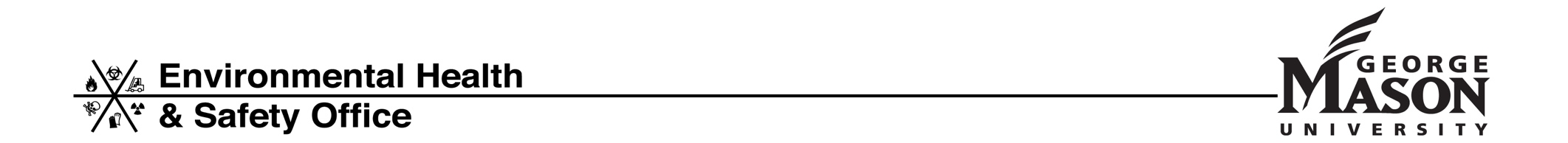 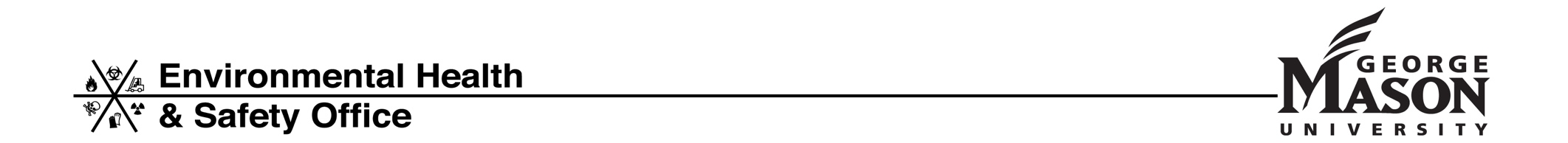 Notes:Forms must be submitted to safety@gmu.edu for review and posting to the JSA website at ehs.gmu.edu.JSA must be reviewed annually by supervisors.All employees should review and have access to JSA that are applicable to their work tasks.Any exposure to hazardous materials or injuries must be reported to Human Resources and Payroll Worker’s Compensation using an Employer’s First Report of Accident Form.All accidents, property damages, or emergencies that do not result in employee injuries or exposures must be reported to EHS using the university Incident Report Form.Name of Job/Task:Name of Job/Task:Name of Job/Task:Name of Job/Task:Name of Job/Task:Date (MM/DD/YYYY):Date (MM/DD/YYYY):Date (MM/DD/YYYY):Date (MM/DD/YYYY):Date (MM/DD/YYYY):New:Revised:JSA Number and Year (EHS Assigns):JSA Number and Year (EHS Assigns):JSA Number and Year (EHS Assigns):JSA Written By:JSA Written By:JSA Reviewed (EHS):JSA Reviewed (EHS):JSA Reviewed (EHS):Location(s):Location(s):Location(s):Location(s):Hazard Types (HT):Hazard Types (HT):Hazard Types (HT):Hazard Types (HT):Hazard Types (HT):Special Instructions & Equipment: Please use this space to note any immediately dangerous to life or health precautions necessary to complete this task safely, and all other Safety Plans, Guides, or Procedures applicable.Special Instructions & Equipment: Please use this space to note any immediately dangerous to life or health precautions necessary to complete this task safely, and all other Safety Plans, Guides, or Procedures applicable.Special Instructions & Equipment: Please use this space to note any immediately dangerous to life or health precautions necessary to complete this task safely, and all other Safety Plans, Guides, or Procedures applicable.Special Instructions & Equipment: Please use this space to note any immediately dangerous to life or health precautions necessary to complete this task safely, and all other Safety Plans, Guides, or Procedures applicable.Special Instructions & Equipment: Please use this space to note any immediately dangerous to life or health precautions necessary to complete this task safely, and all other Safety Plans, Guides, or Procedures applicable.Special Instructions & Equipment: Please use this space to note any immediately dangerous to life or health precautions necessary to complete this task safely, and all other Safety Plans, Guides, or Procedures applicable.Special Instructions & Equipment: Please use this space to note any immediately dangerous to life or health precautions necessary to complete this task safely, and all other Safety Plans, Guides, or Procedures applicable.Toxic ChemicalsFlammable ChemicalsCorrosive ChemicalsEnvironmentalExplosion (Chemical Reactions)Explosion (Over pressurization)Mechanical/VibrationElectrical (Shock, Short Circuit)Electrical (Fire)Electrical (Static, ESD)Electrical (Loss of Power)Ergonomic (Overexertion)Ergonomic (Human Error)Toxic ChemicalsFlammable ChemicalsCorrosive ChemicalsEnvironmentalExplosion (Chemical Reactions)Explosion (Over pressurization)Mechanical/VibrationElectrical (Shock, Short Circuit)Electrical (Fire)Electrical (Static, ESD)Electrical (Loss of Power)Ergonomic (Overexertion)Ergonomic (Human Error)Fall (Slips/Trips)Fall (to a Different Level)Excavation (Collapse)Fire, Heat, Thermal, ColdNoiseRadiation (Ionizing/Nonionizing)VisibilityWeatherCaught (In, On, Between)Struck (By, Against)Contact withOtherFall (Slips/Trips)Fall (to a Different Level)Excavation (Collapse)Fire, Heat, Thermal, ColdNoiseRadiation (Ionizing/Nonionizing)VisibilityWeatherCaught (In, On, Between)Struck (By, Against)Contact withOtherFall (Slips/Trips)Fall (to a Different Level)Excavation (Collapse)Fire, Heat, Thermal, ColdNoiseRadiation (Ionizing/Nonionizing)VisibilityWeatherCaught (In, On, Between)Struck (By, Against)Contact withOtherSpecial Instructions & Equipment: Please use this space to note any immediately dangerous to life or health precautions necessary to complete this task safely, and all other Safety Plans, Guides, or Procedures applicable.Special Instructions & Equipment: Please use this space to note any immediately dangerous to life or health precautions necessary to complete this task safely, and all other Safety Plans, Guides, or Procedures applicable.Special Instructions & Equipment: Please use this space to note any immediately dangerous to life or health precautions necessary to complete this task safely, and all other Safety Plans, Guides, or Procedures applicable.Special Instructions & Equipment: Please use this space to note any immediately dangerous to life or health precautions necessary to complete this task safely, and all other Safety Plans, Guides, or Procedures applicable.Special Instructions & Equipment: Please use this space to note any immediately dangerous to life or health precautions necessary to complete this task safely, and all other Safety Plans, Guides, or Procedures applicable.Special Instructions & Equipment: Please use this space to note any immediately dangerous to life or health precautions necessary to complete this task safely, and all other Safety Plans, Guides, or Procedures applicable.Special Instructions & Equipment: Please use this space to note any immediately dangerous to life or health precautions necessary to complete this task safely, and all other Safety Plans, Guides, or Procedures applicable.Toxic ChemicalsFlammable ChemicalsCorrosive ChemicalsEnvironmentalExplosion (Chemical Reactions)Explosion (Over pressurization)Mechanical/VibrationElectrical (Shock, Short Circuit)Electrical (Fire)Electrical (Static, ESD)Electrical (Loss of Power)Ergonomic (Overexertion)Ergonomic (Human Error)Toxic ChemicalsFlammable ChemicalsCorrosive ChemicalsEnvironmentalExplosion (Chemical Reactions)Explosion (Over pressurization)Mechanical/VibrationElectrical (Shock, Short Circuit)Electrical (Fire)Electrical (Static, ESD)Electrical (Loss of Power)Ergonomic (Overexertion)Ergonomic (Human Error)Fall (Slips/Trips)Fall (to a Different Level)Excavation (Collapse)Fire, Heat, Thermal, ColdNoiseRadiation (Ionizing/Nonionizing)VisibilityWeatherCaught (In, On, Between)Struck (By, Against)Contact withOtherFall (Slips/Trips)Fall (to a Different Level)Excavation (Collapse)Fire, Heat, Thermal, ColdNoiseRadiation (Ionizing/Nonionizing)VisibilityWeatherCaught (In, On, Between)Struck (By, Against)Contact withOtherFall (Slips/Trips)Fall (to a Different Level)Excavation (Collapse)Fire, Heat, Thermal, ColdNoiseRadiation (Ionizing/Nonionizing)VisibilityWeatherCaught (In, On, Between)Struck (By, Against)Contact withOtherToxic ChemicalsFlammable ChemicalsCorrosive ChemicalsEnvironmentalExplosion (Chemical Reactions)Explosion (Over pressurization)Mechanical/VibrationElectrical (Shock, Short Circuit)Electrical (Fire)Electrical (Static, ESD)Electrical (Loss of Power)Ergonomic (Overexertion)Ergonomic (Human Error)Toxic ChemicalsFlammable ChemicalsCorrosive ChemicalsEnvironmentalExplosion (Chemical Reactions)Explosion (Over pressurization)Mechanical/VibrationElectrical (Shock, Short Circuit)Electrical (Fire)Electrical (Static, ESD)Electrical (Loss of Power)Ergonomic (Overexertion)Ergonomic (Human Error)Fall (Slips/Trips)Fall (to a Different Level)Excavation (Collapse)Fire, Heat, Thermal, ColdNoiseRadiation (Ionizing/Nonionizing)VisibilityWeatherCaught (In, On, Between)Struck (By, Against)Contact withOtherFall (Slips/Trips)Fall (to a Different Level)Excavation (Collapse)Fire, Heat, Thermal, ColdNoiseRadiation (Ionizing/Nonionizing)VisibilityWeatherCaught (In, On, Between)Struck (By, Against)Contact withOtherFall (Slips/Trips)Fall (to a Different Level)Excavation (Collapse)Fire, Heat, Thermal, ColdNoiseRadiation (Ionizing/Nonionizing)VisibilityWeatherCaught (In, On, Between)Struck (By, Against)Contact withOtherRequired Training:Required Training:Required Training:Required Training:Required PPE:Required PPE:Required PPE:Toxic ChemicalsFlammable ChemicalsCorrosive ChemicalsEnvironmentalExplosion (Chemical Reactions)Explosion (Over pressurization)Mechanical/VibrationElectrical (Shock, Short Circuit)Electrical (Fire)Electrical (Static, ESD)Electrical (Loss of Power)Ergonomic (Overexertion)Ergonomic (Human Error)Toxic ChemicalsFlammable ChemicalsCorrosive ChemicalsEnvironmentalExplosion (Chemical Reactions)Explosion (Over pressurization)Mechanical/VibrationElectrical (Shock, Short Circuit)Electrical (Fire)Electrical (Static, ESD)Electrical (Loss of Power)Ergonomic (Overexertion)Ergonomic (Human Error)Fall (Slips/Trips)Fall (to a Different Level)Excavation (Collapse)Fire, Heat, Thermal, ColdNoiseRadiation (Ionizing/Nonionizing)VisibilityWeatherCaught (In, On, Between)Struck (By, Against)Contact withOtherFall (Slips/Trips)Fall (to a Different Level)Excavation (Collapse)Fire, Heat, Thermal, ColdNoiseRadiation (Ionizing/Nonionizing)VisibilityWeatherCaught (In, On, Between)Struck (By, Against)Contact withOtherFall (Slips/Trips)Fall (to a Different Level)Excavation (Collapse)Fire, Heat, Thermal, ColdNoiseRadiation (Ionizing/Nonionizing)VisibilityWeatherCaught (In, On, Between)Struck (By, Against)Contact withOtherLockout/Tagout Required?Lockout/Tagout Required?Lockout/Tagout Required?Lockout/Tagout Required?Permit-Required Confined Space?Permit-Required Confined Space?Fall Protection Required?Fall Protection Required?Fall Protection Required?Fall Protection Required?Fall Protection Required?Fall Protection Required? Yes           No Yes           No Yes           No Yes           No Yes           No Yes           No Yes           No Yes           No Yes           No Yes           No Yes           No Yes           NoSequence of Job Steps:Sequence of Job Steps:Sequence of Job Steps:Sequence of Job Steps:Potential Hazard:Potential Hazard:HT (#):PPE & Control Measures:PPE & Control Measures:PPE & Control Measures:PPE & Control Measures:PPE & Control Measures:123456789101112131415